Leiðbeiningar Allar myndir í þessu dagatali eru myndir frá Microsoft© sem fylgja Microsoft Word©, myndirnar eru eign Microsoft©. Það er auðvelt fyrir þig að skipta út myndunum en það gerir þú með því að smella á myndina sem þú ætlar að skipta út, smella svo á „Insert“. Síðan smellir þú á „This Device“ og velur myndina sem þú ætlar að nota.  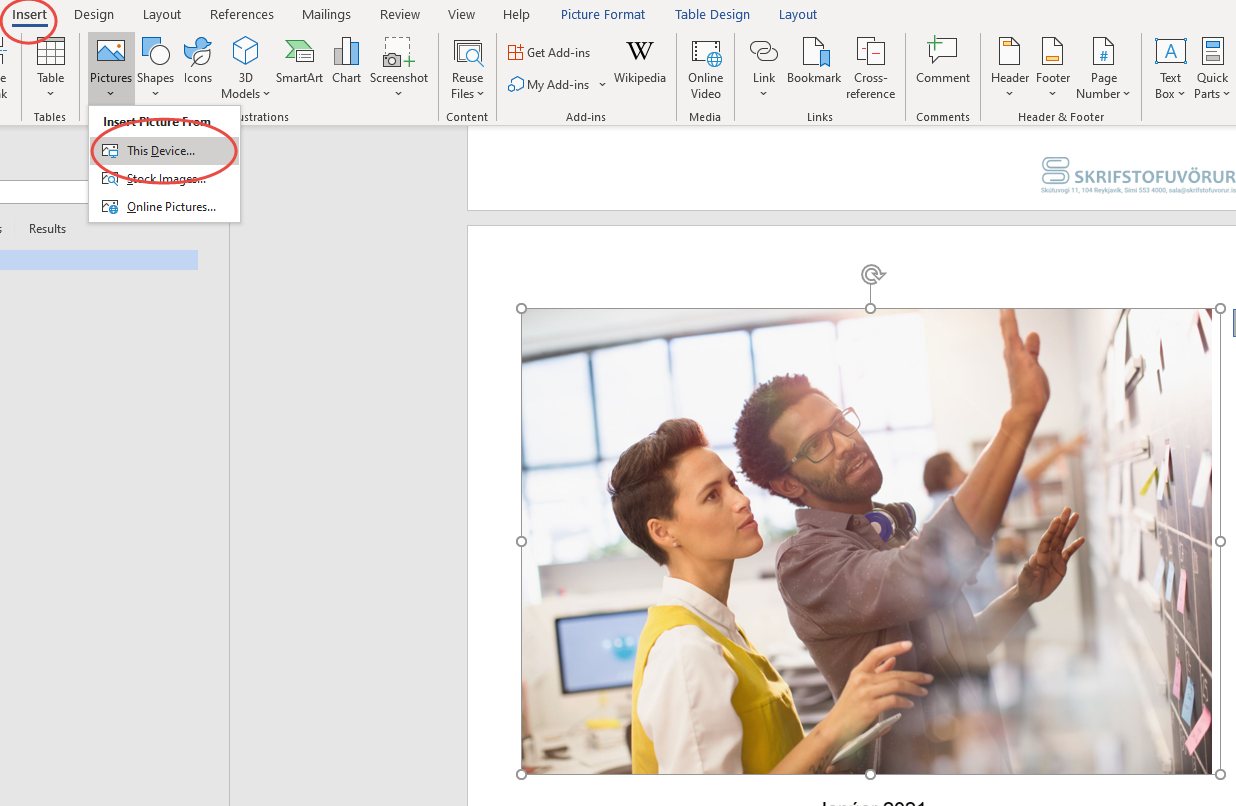 Þegar þú ert búinn að skipta út öllum myndunum þá getur þú prentaðu út dagatalið. Góða skemmtun Skrifstofuvörur ehf. 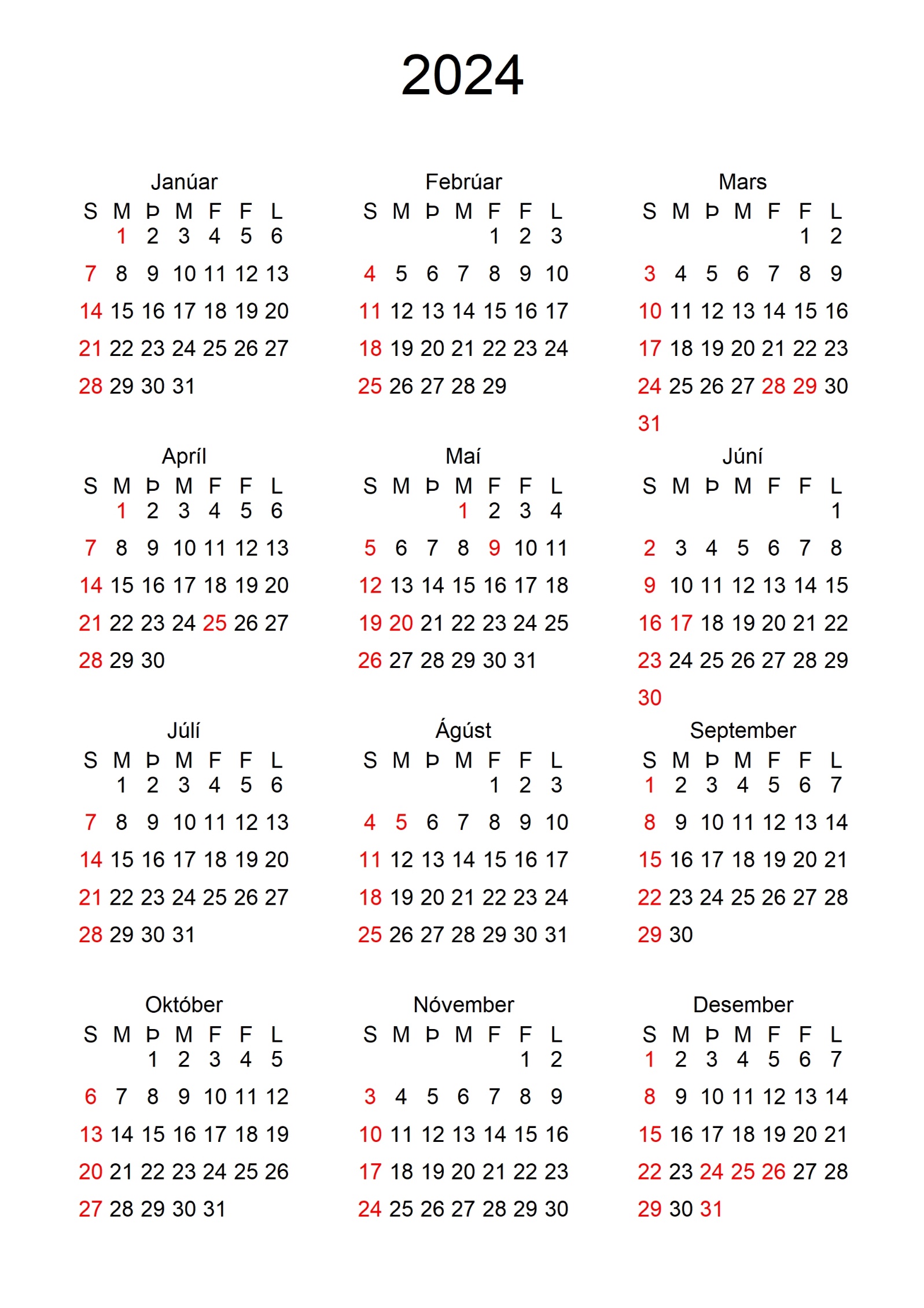 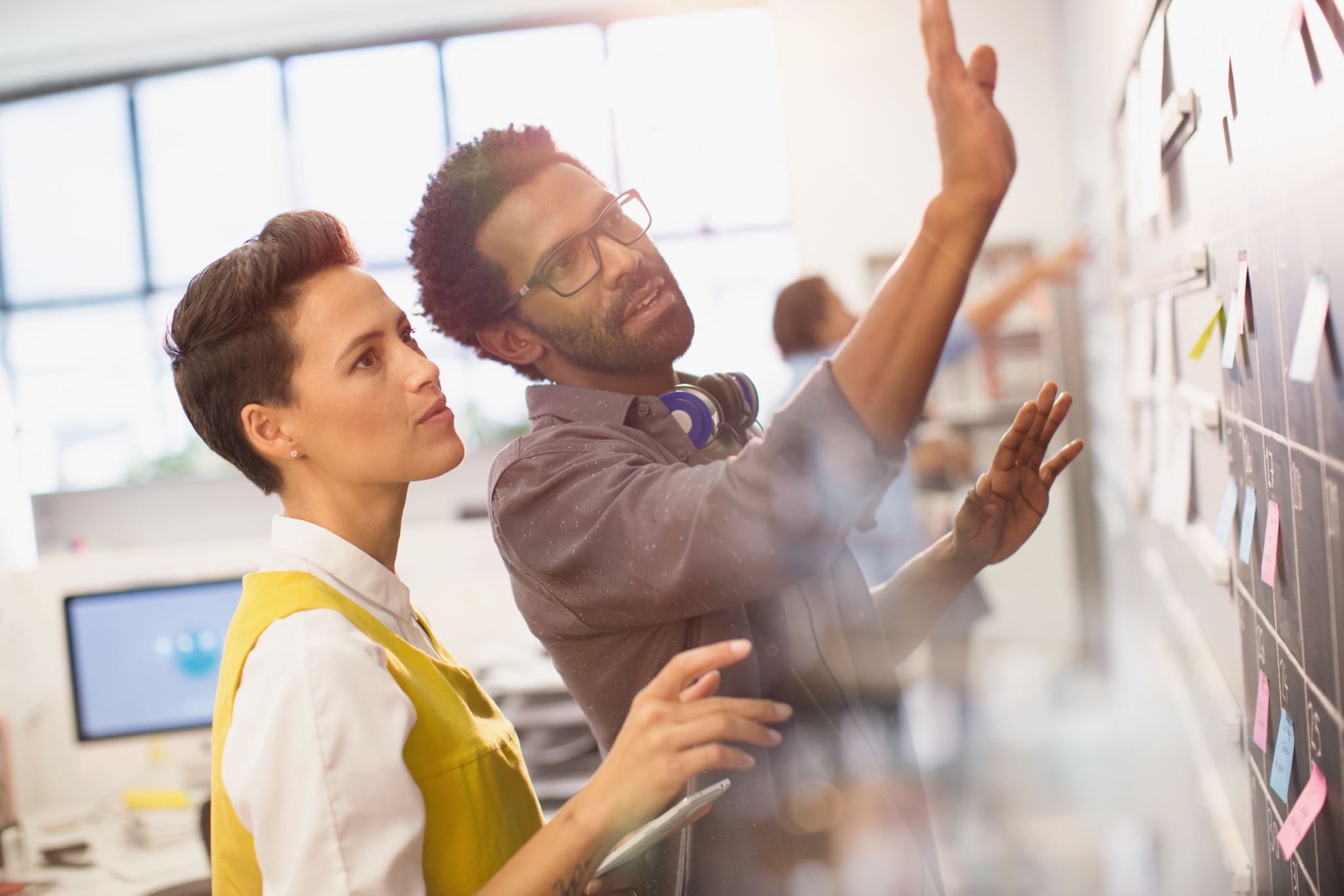 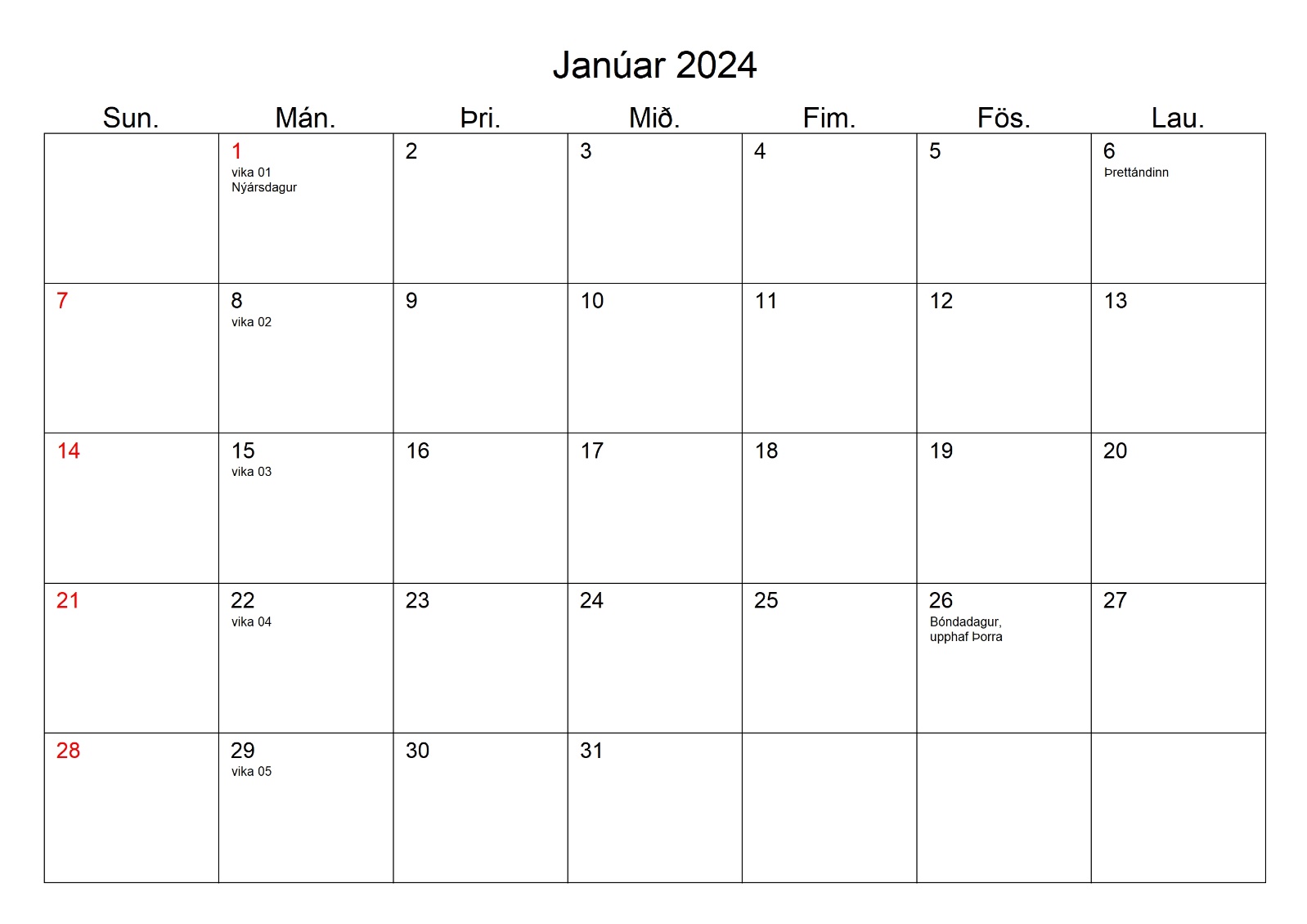 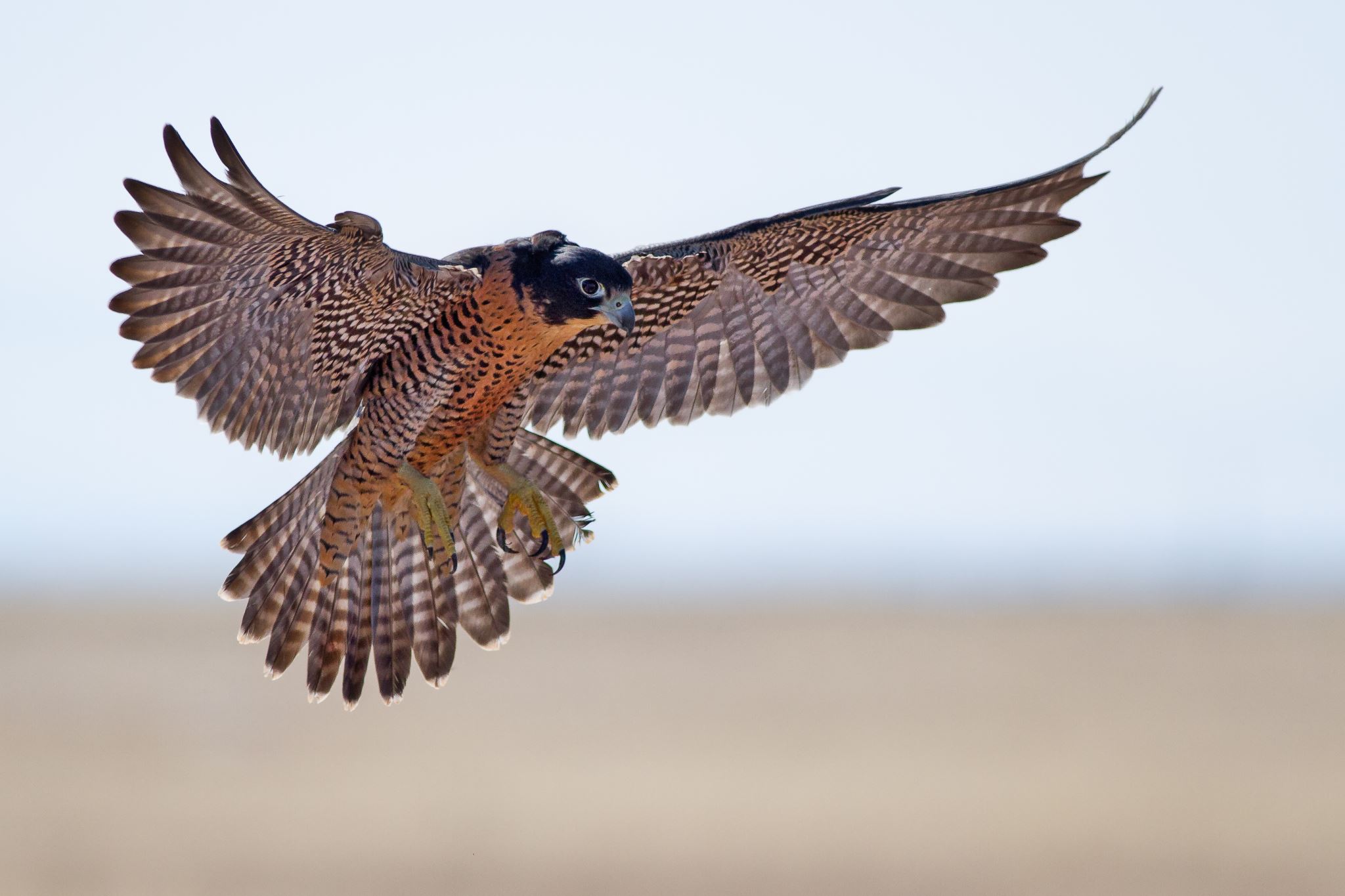 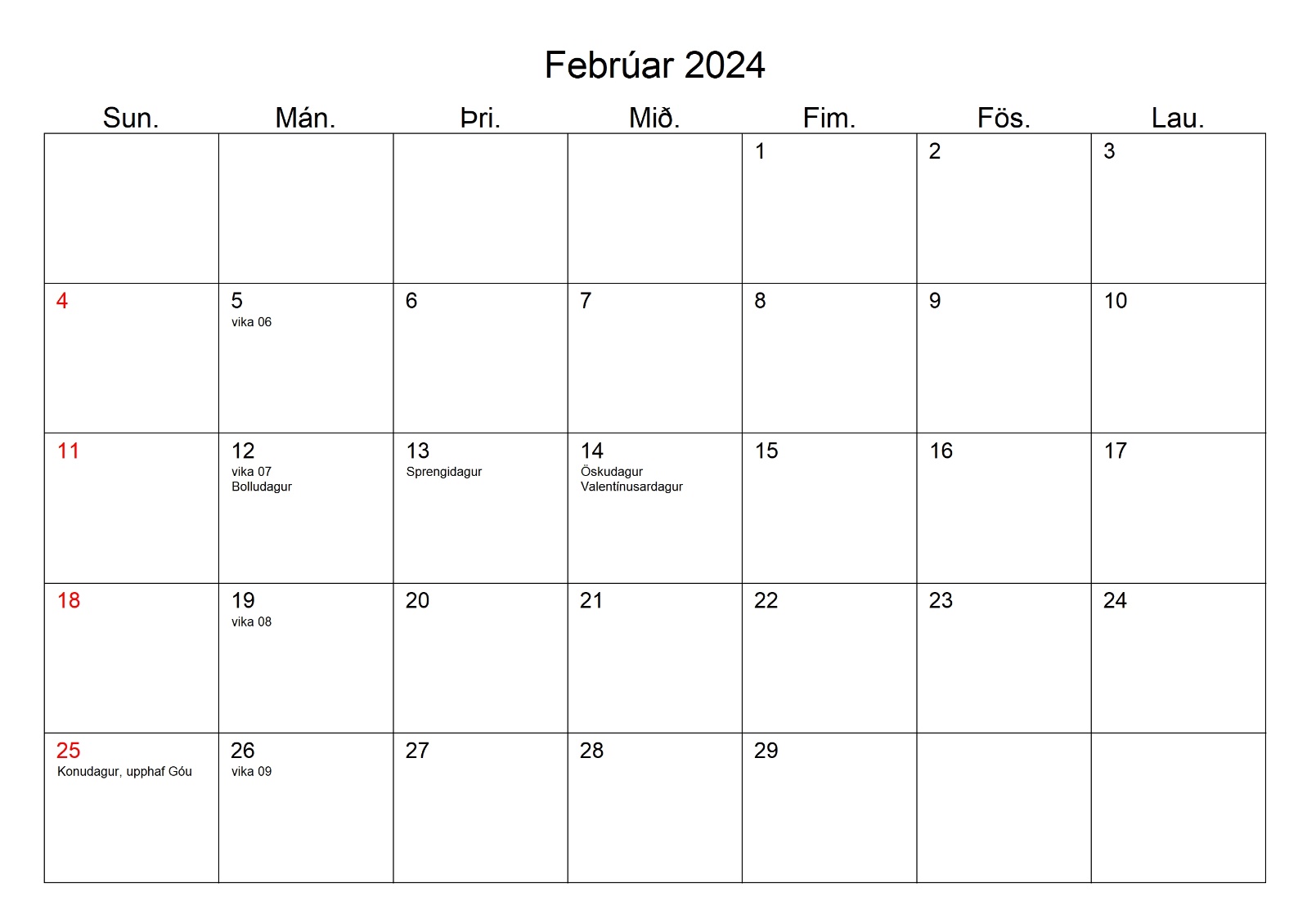 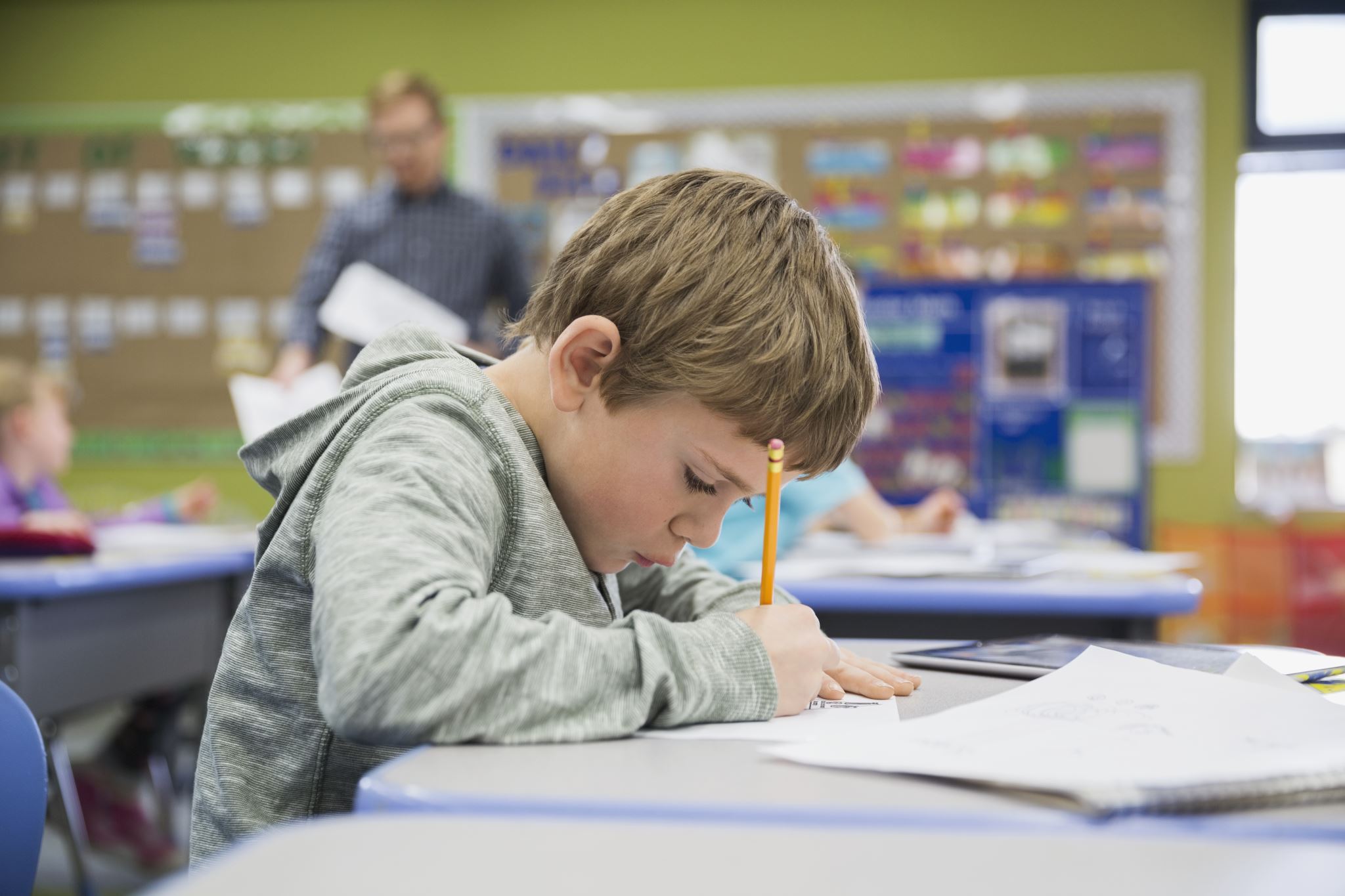 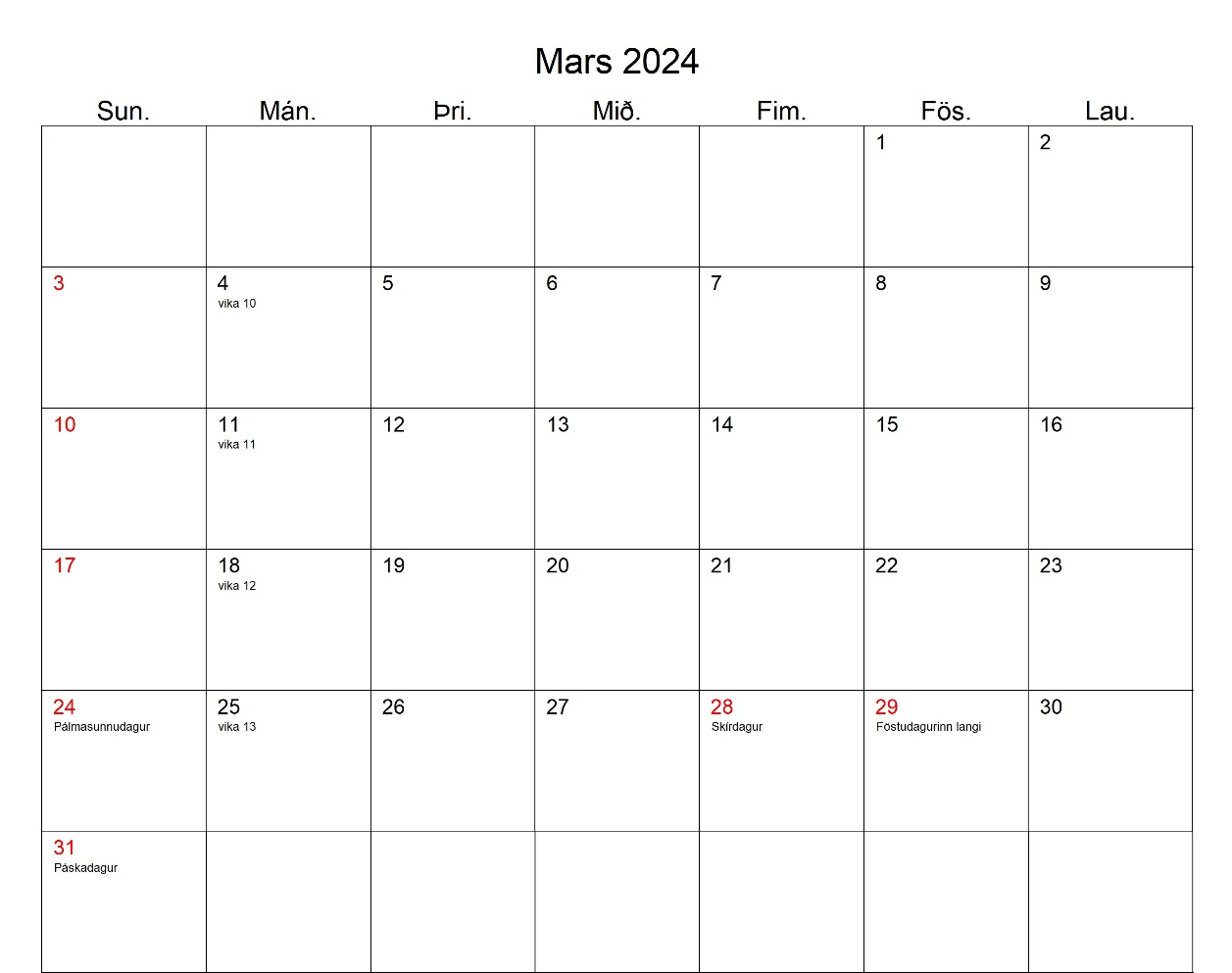 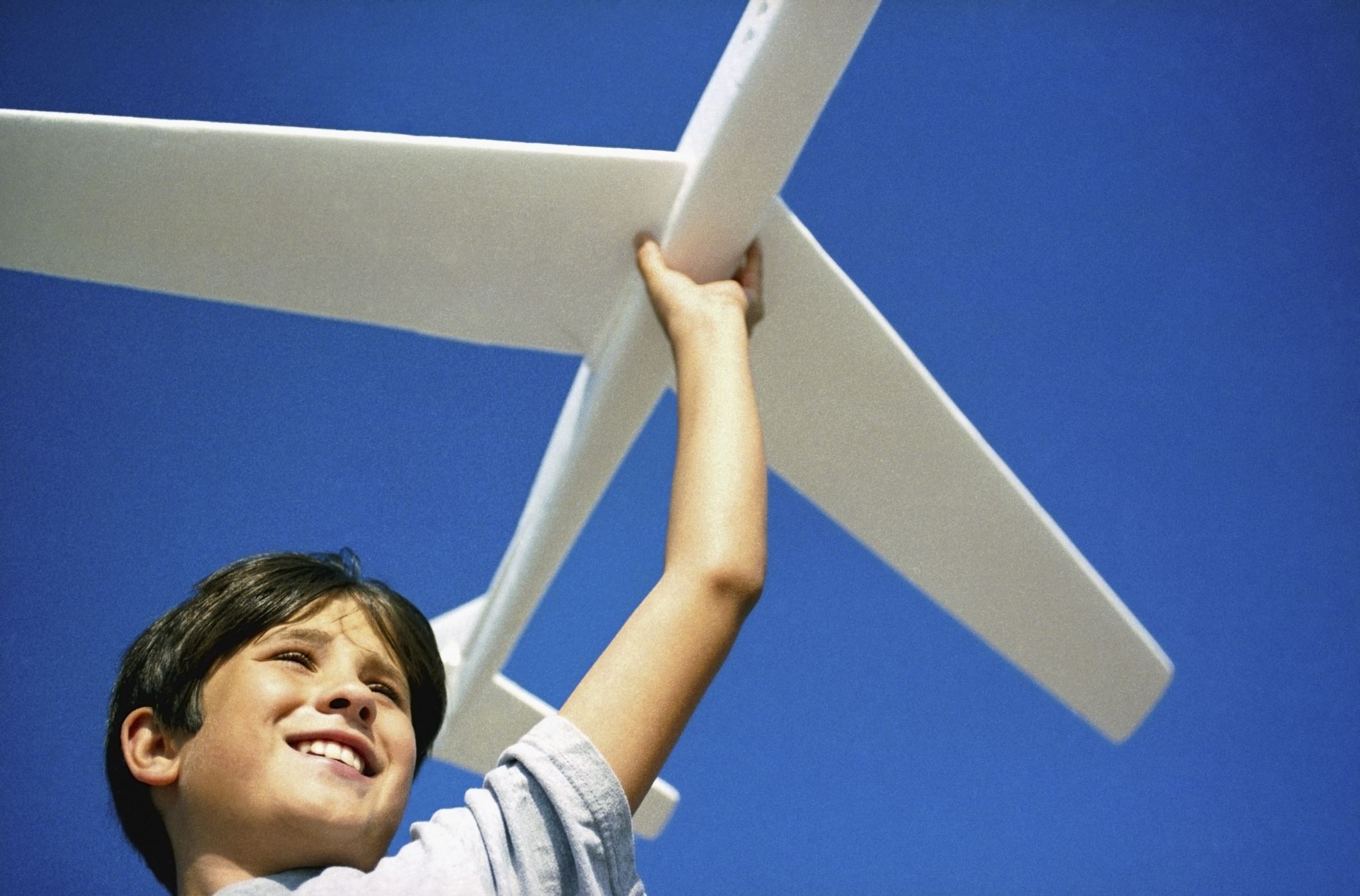 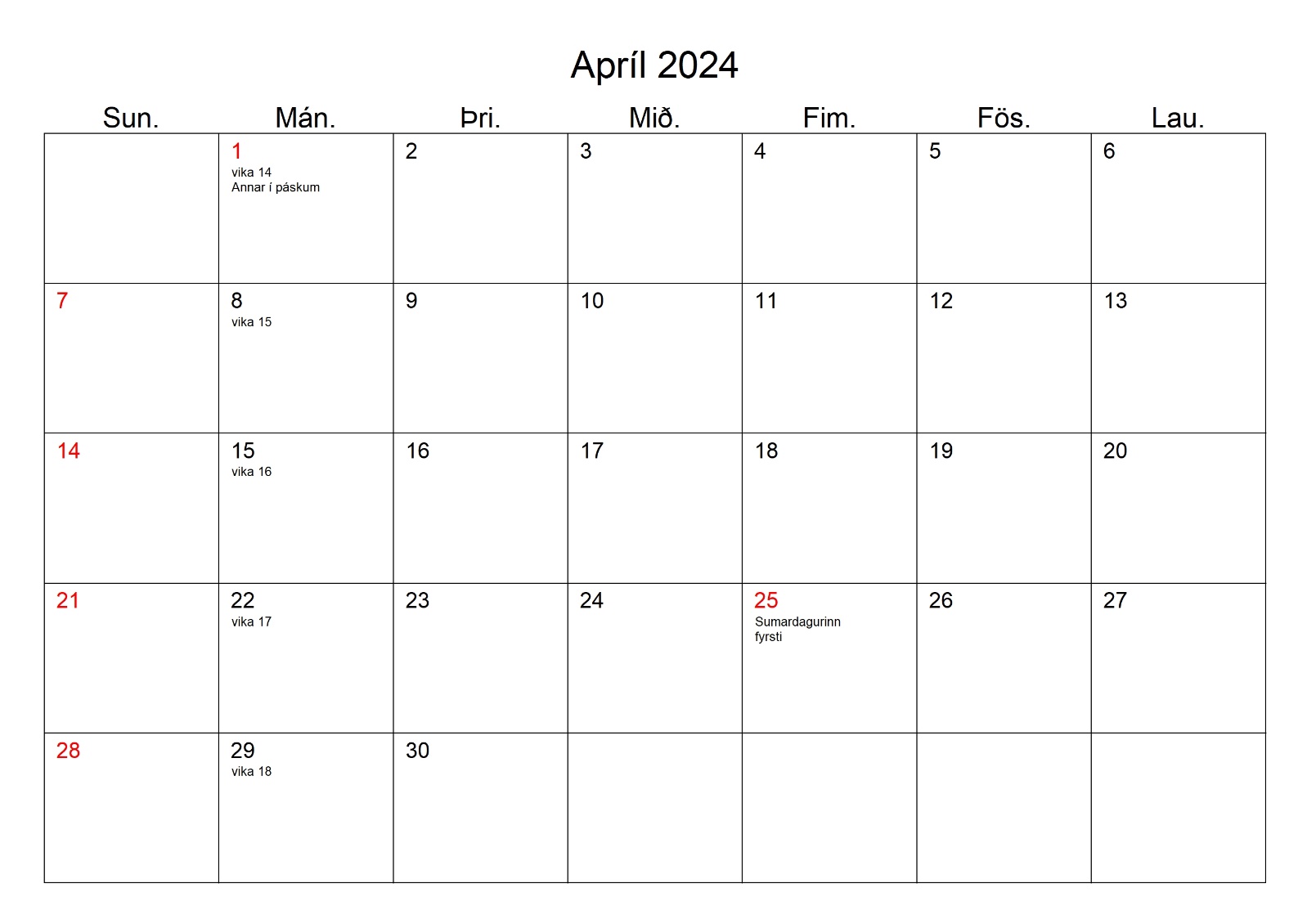 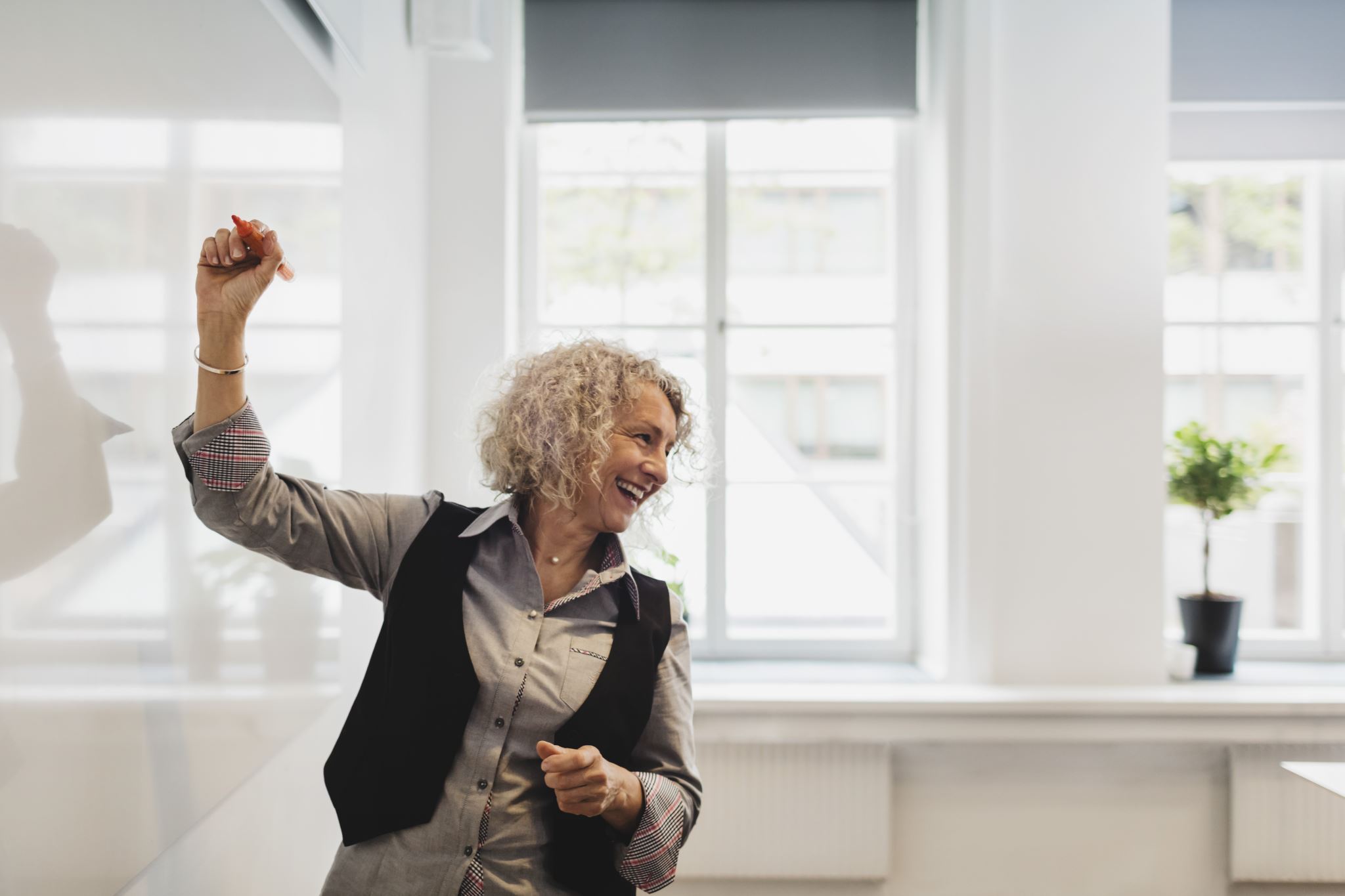 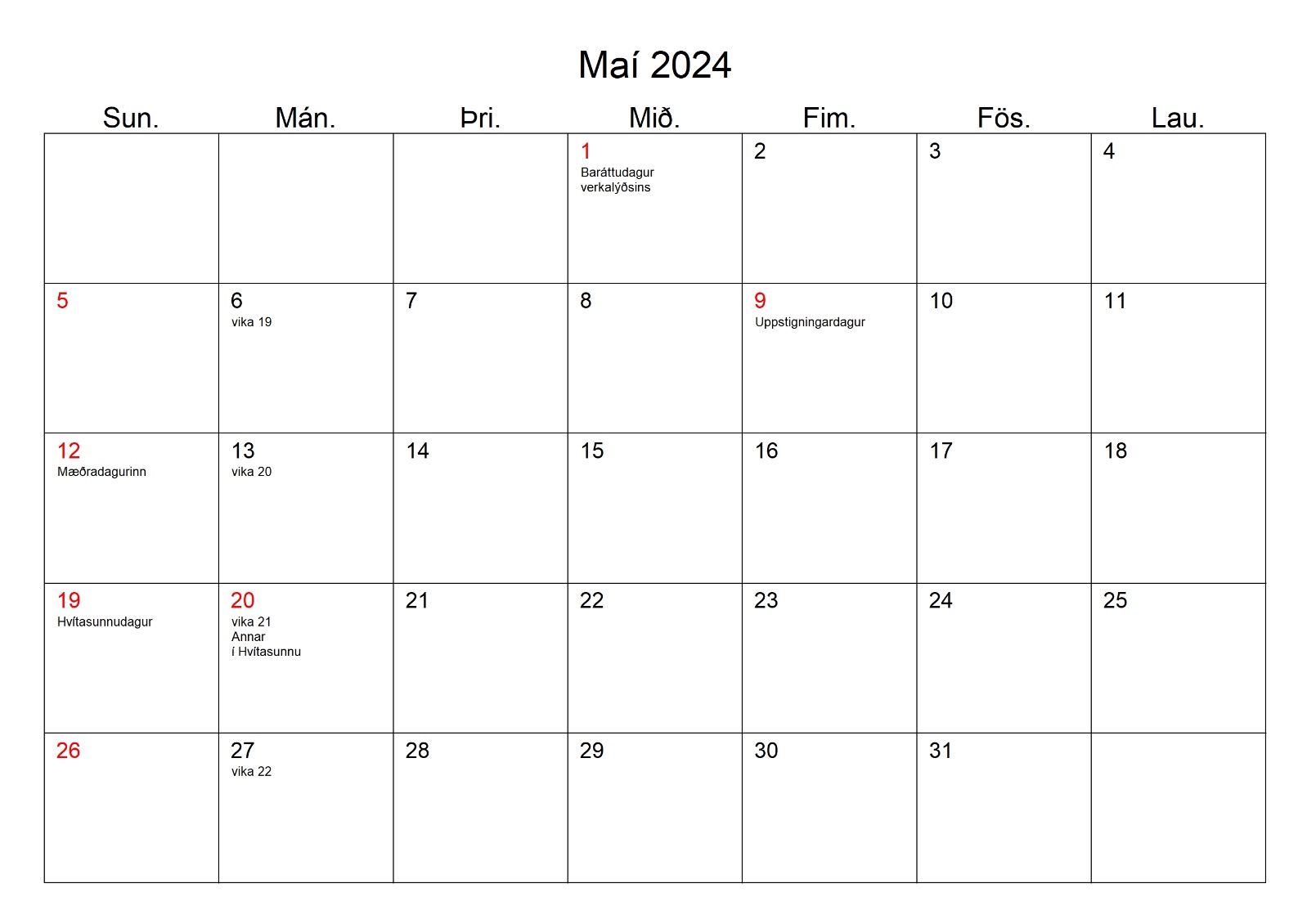 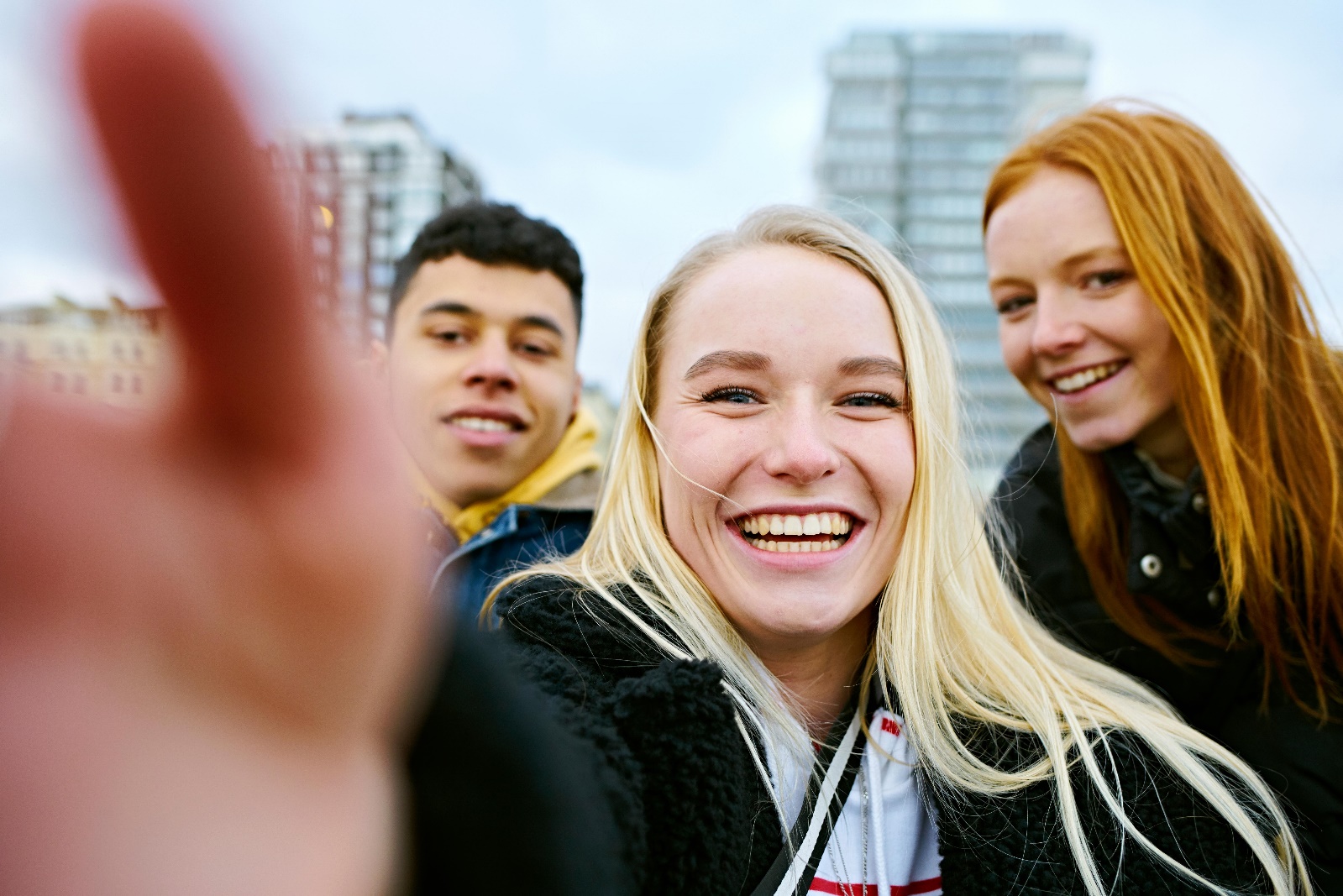 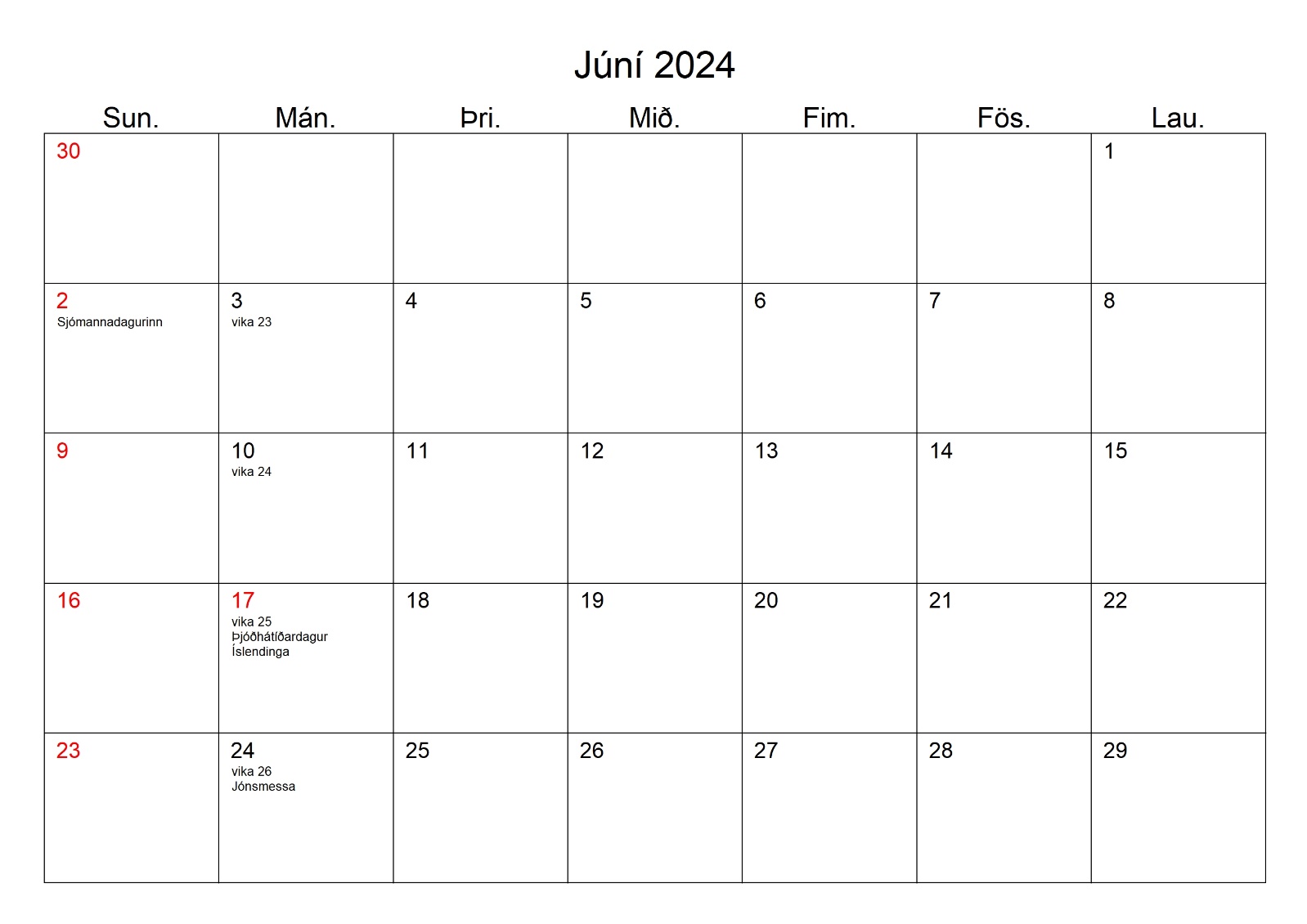 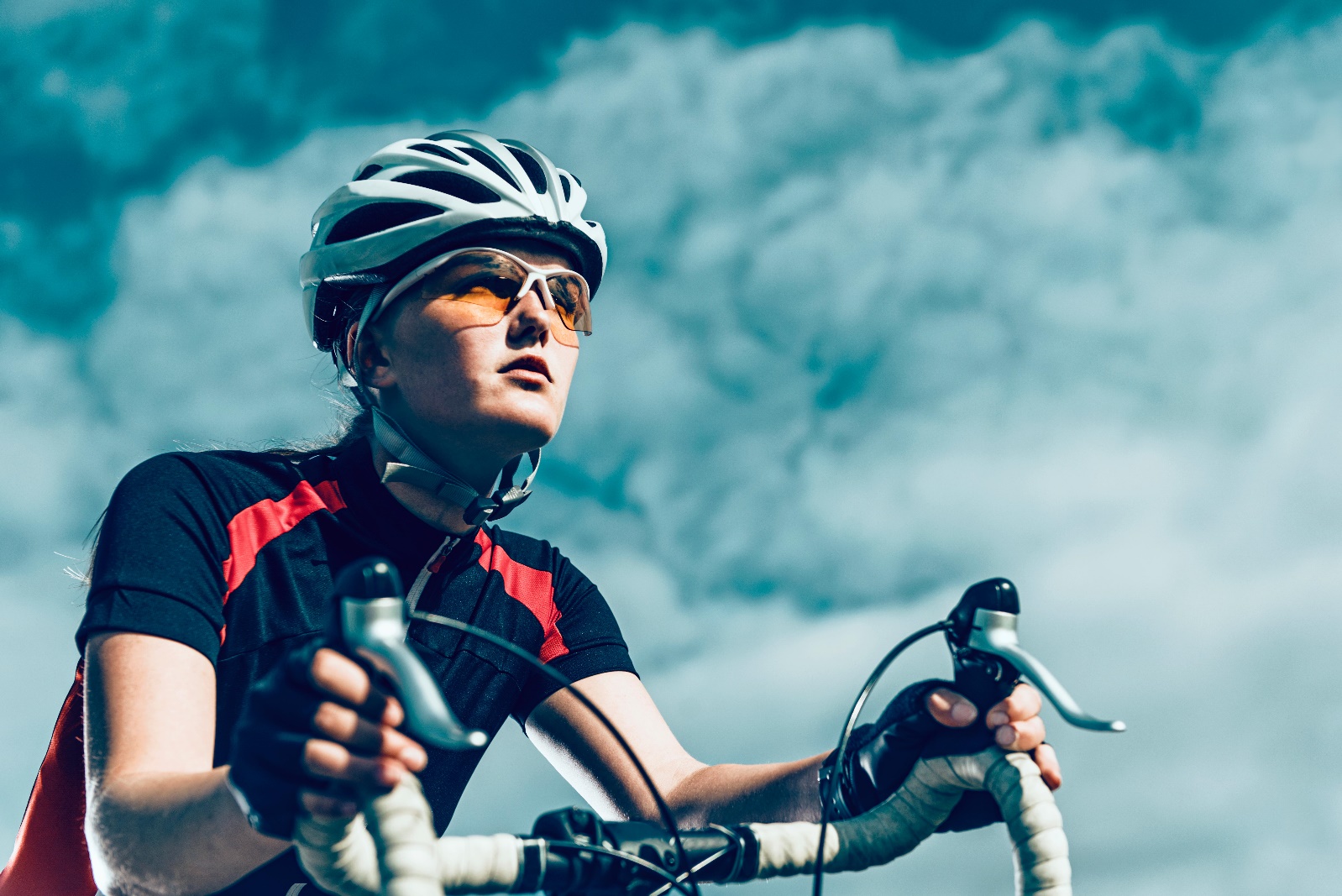 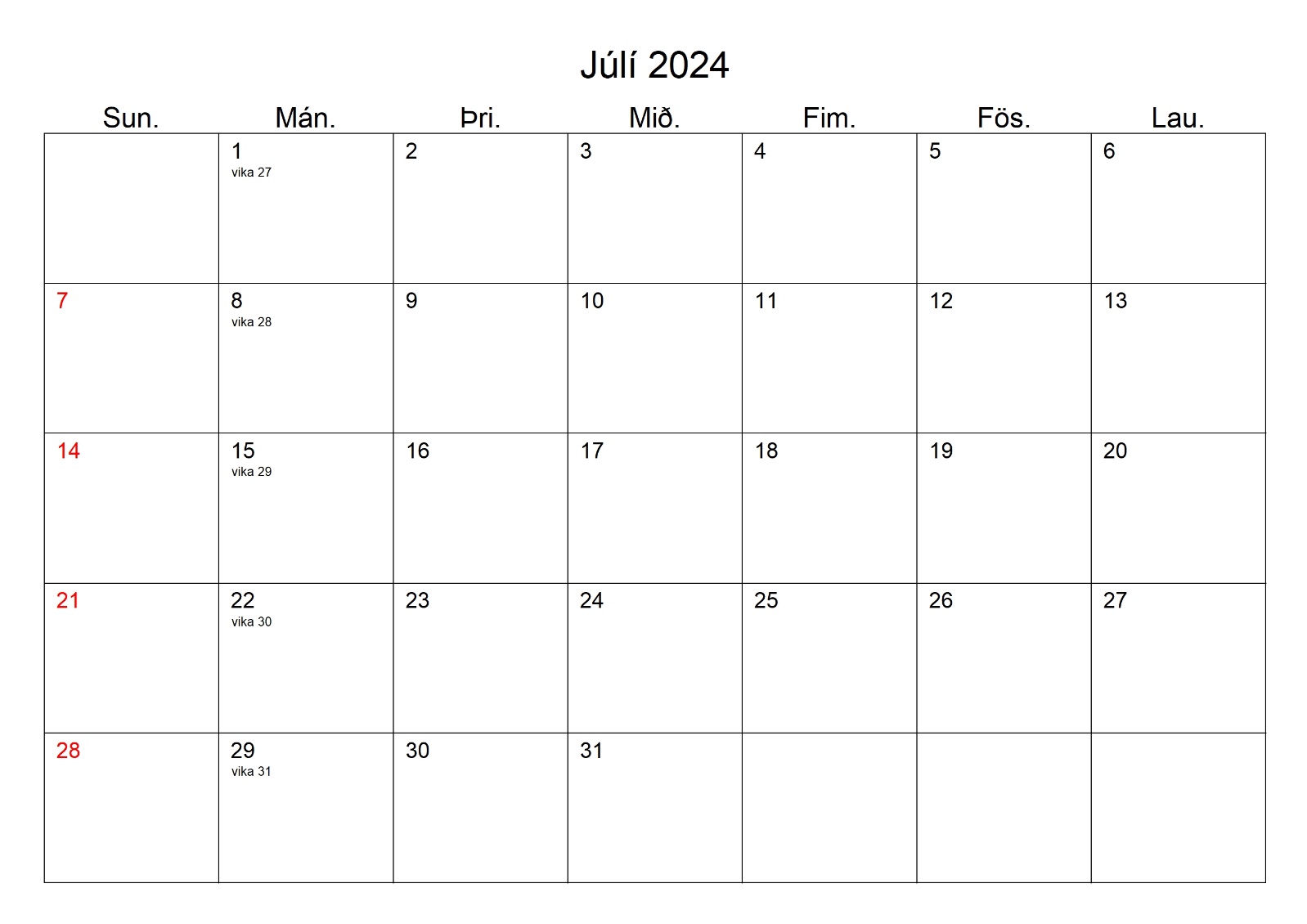 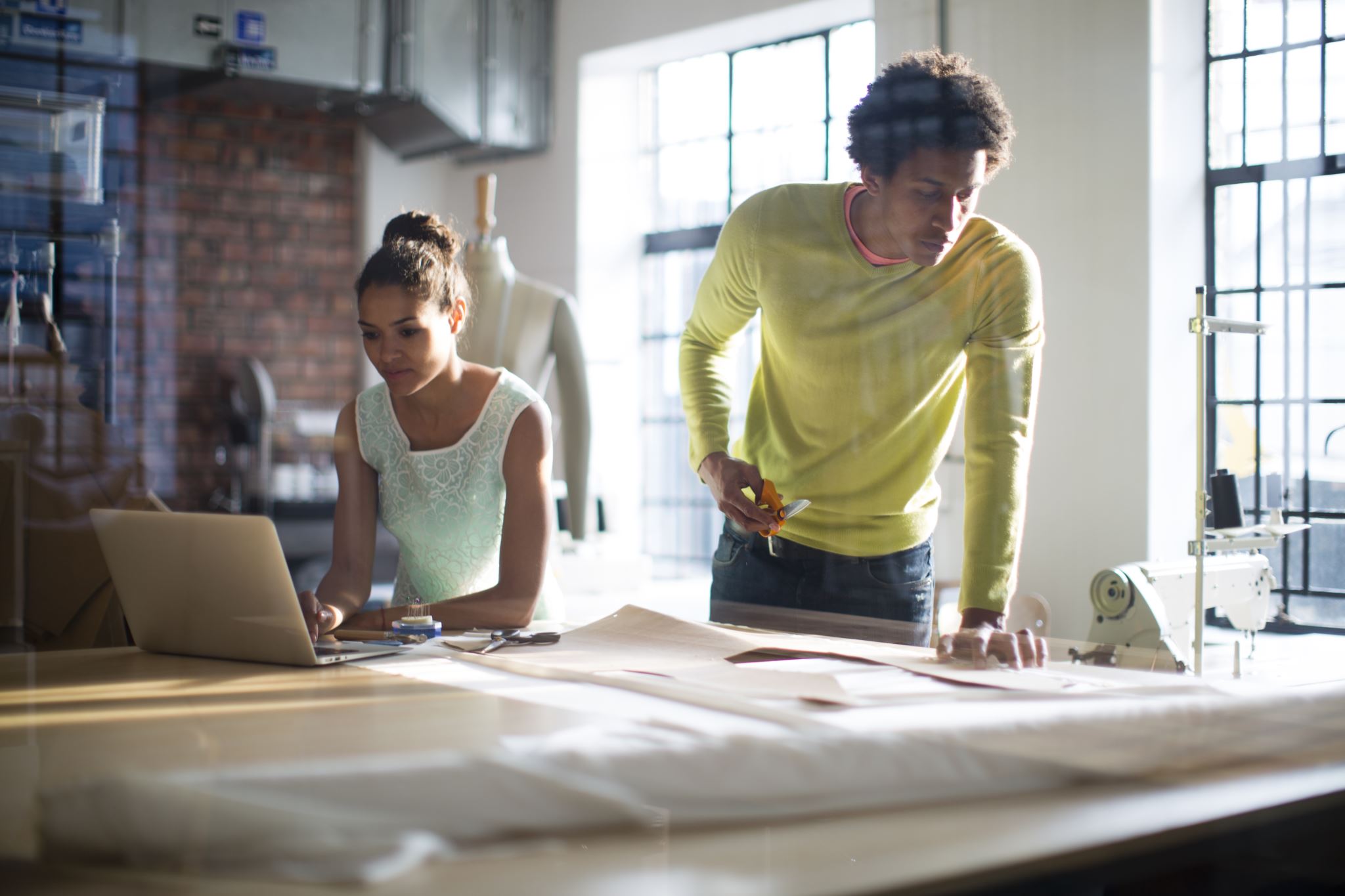 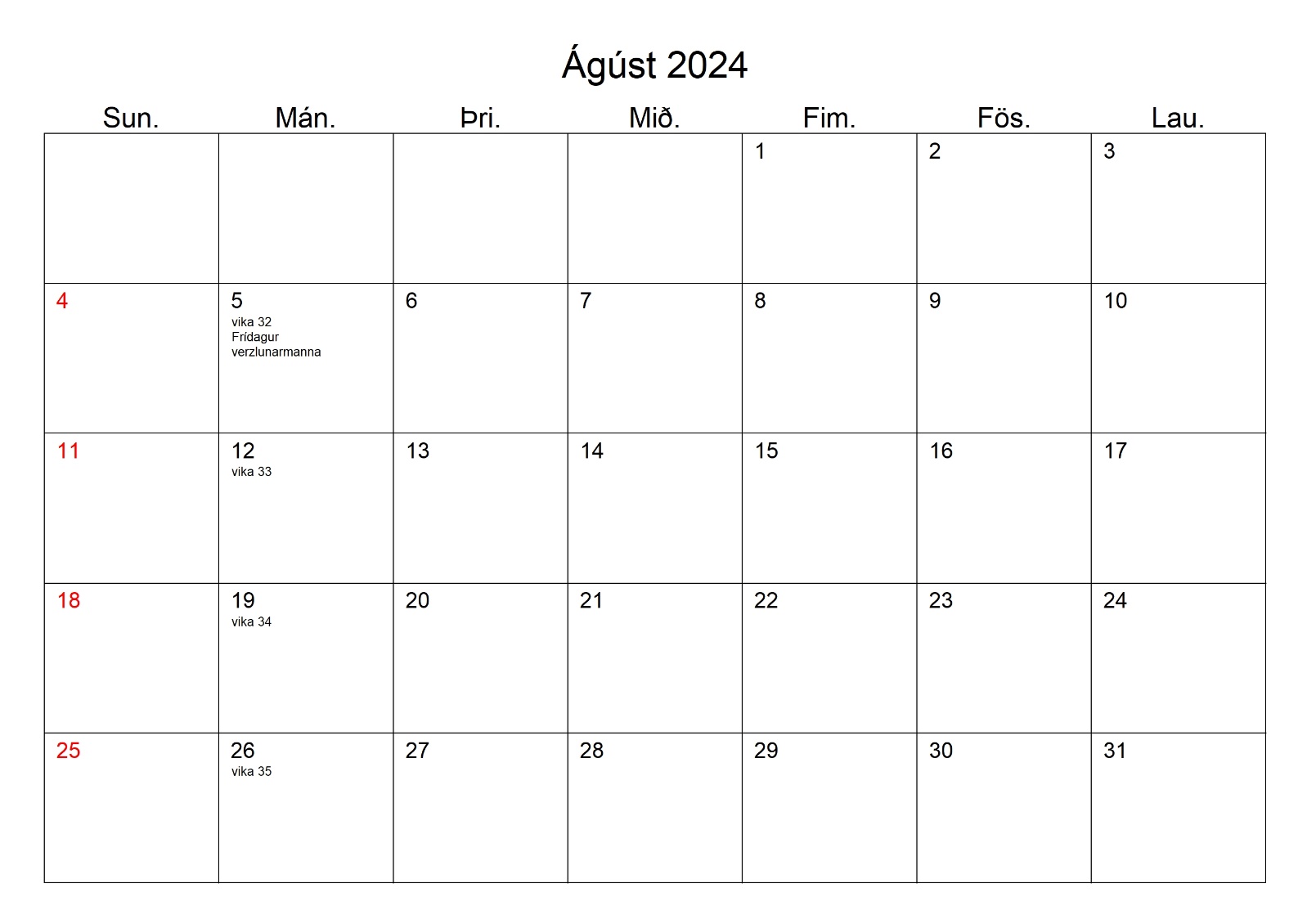 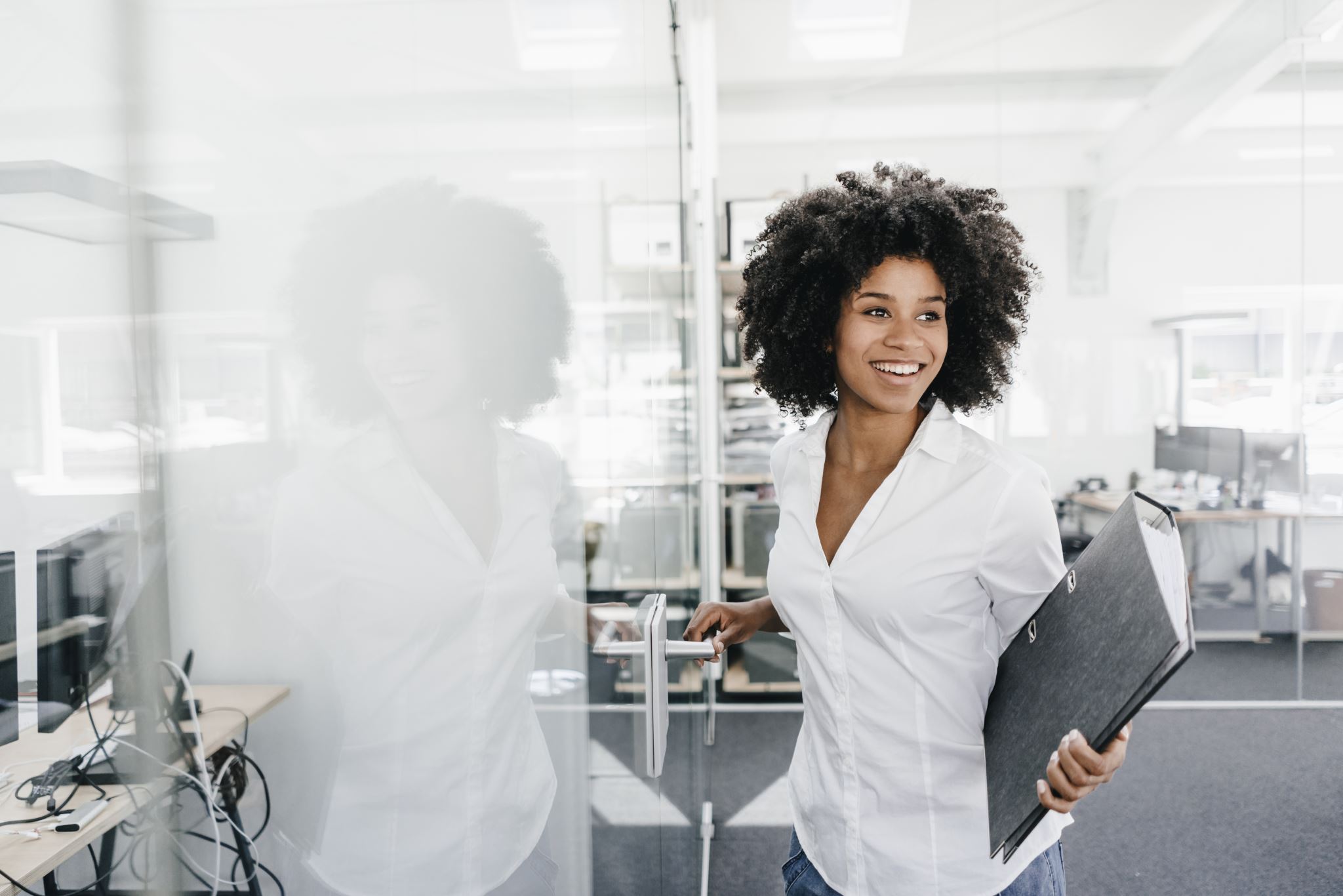 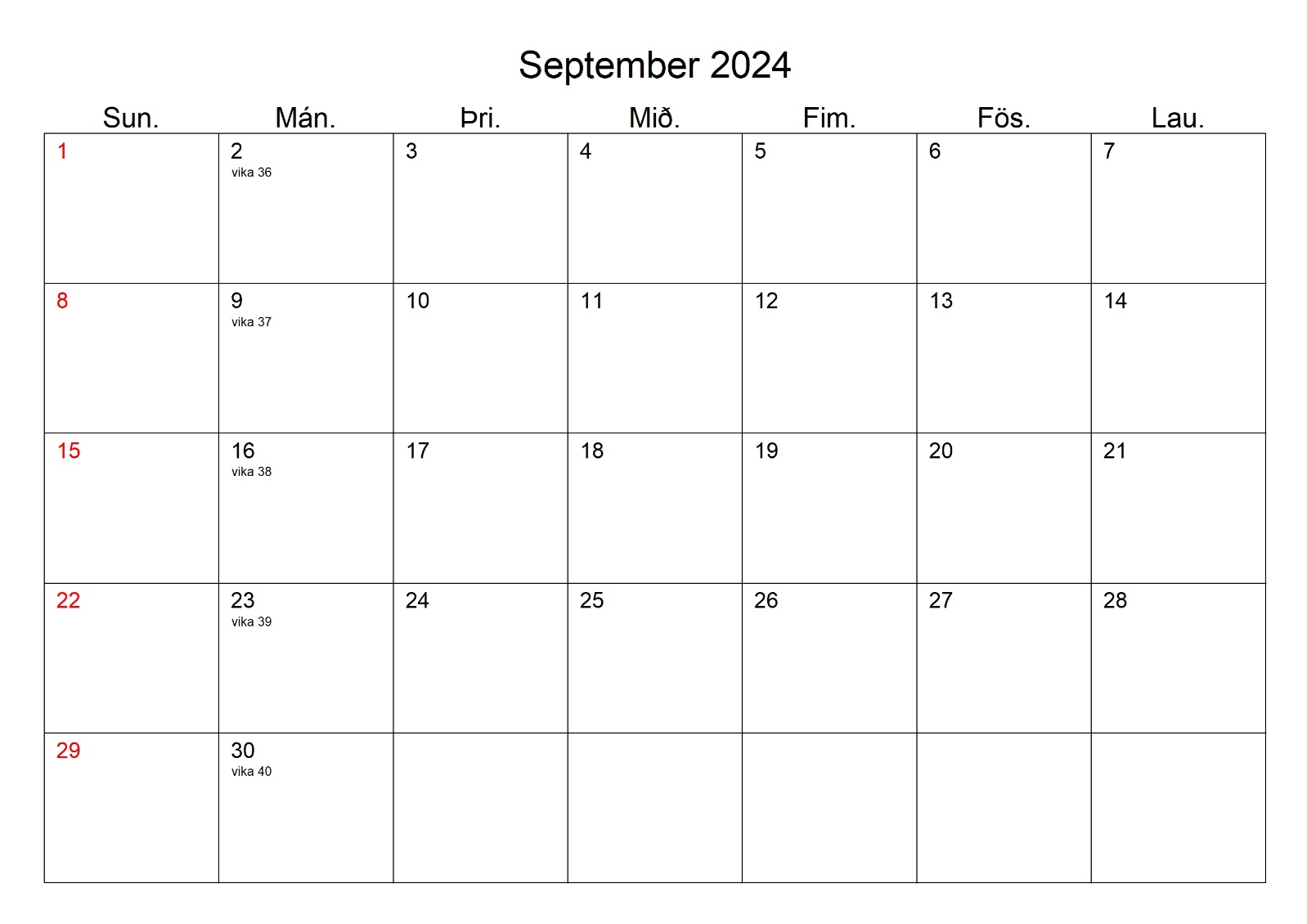 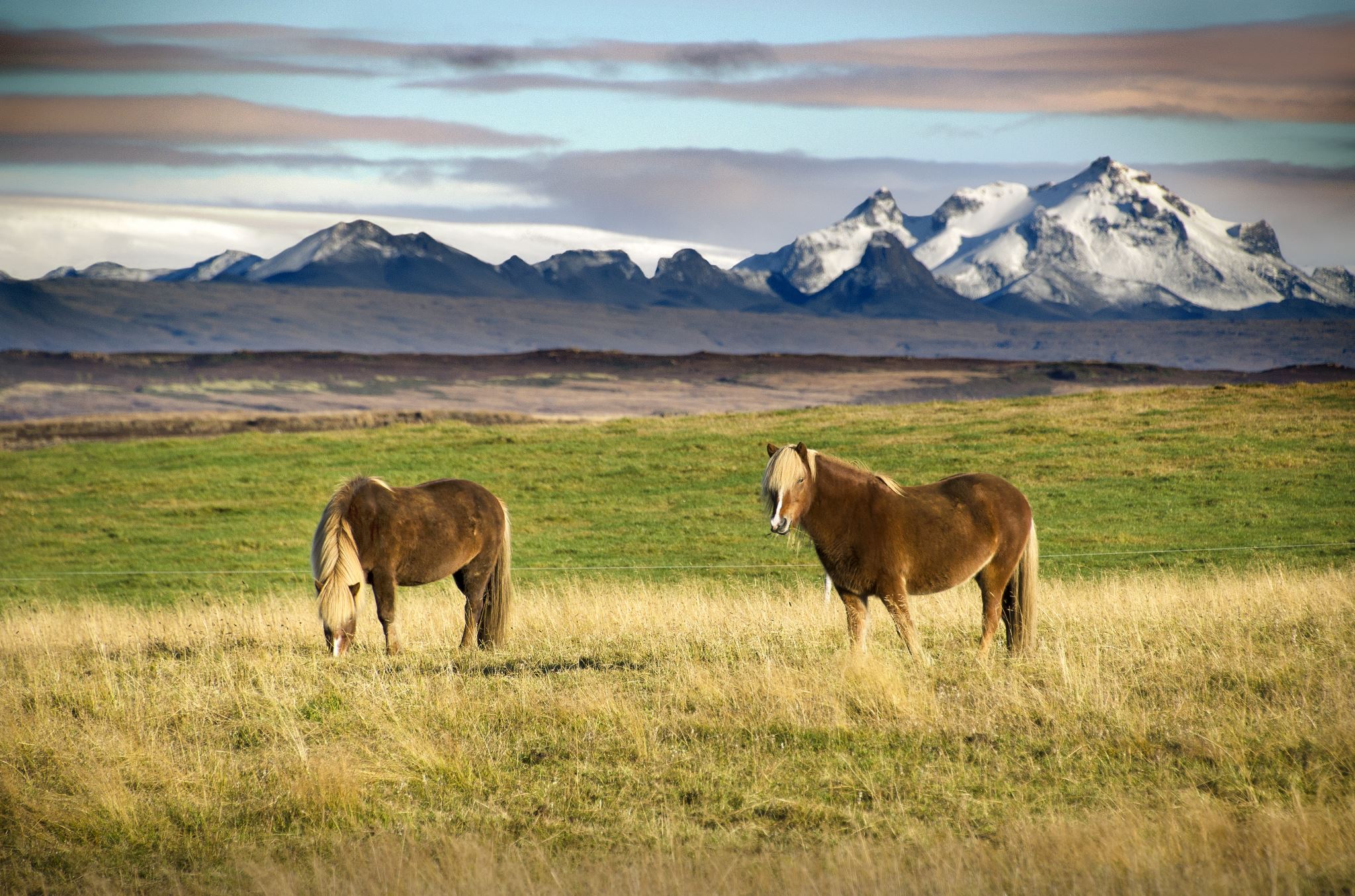 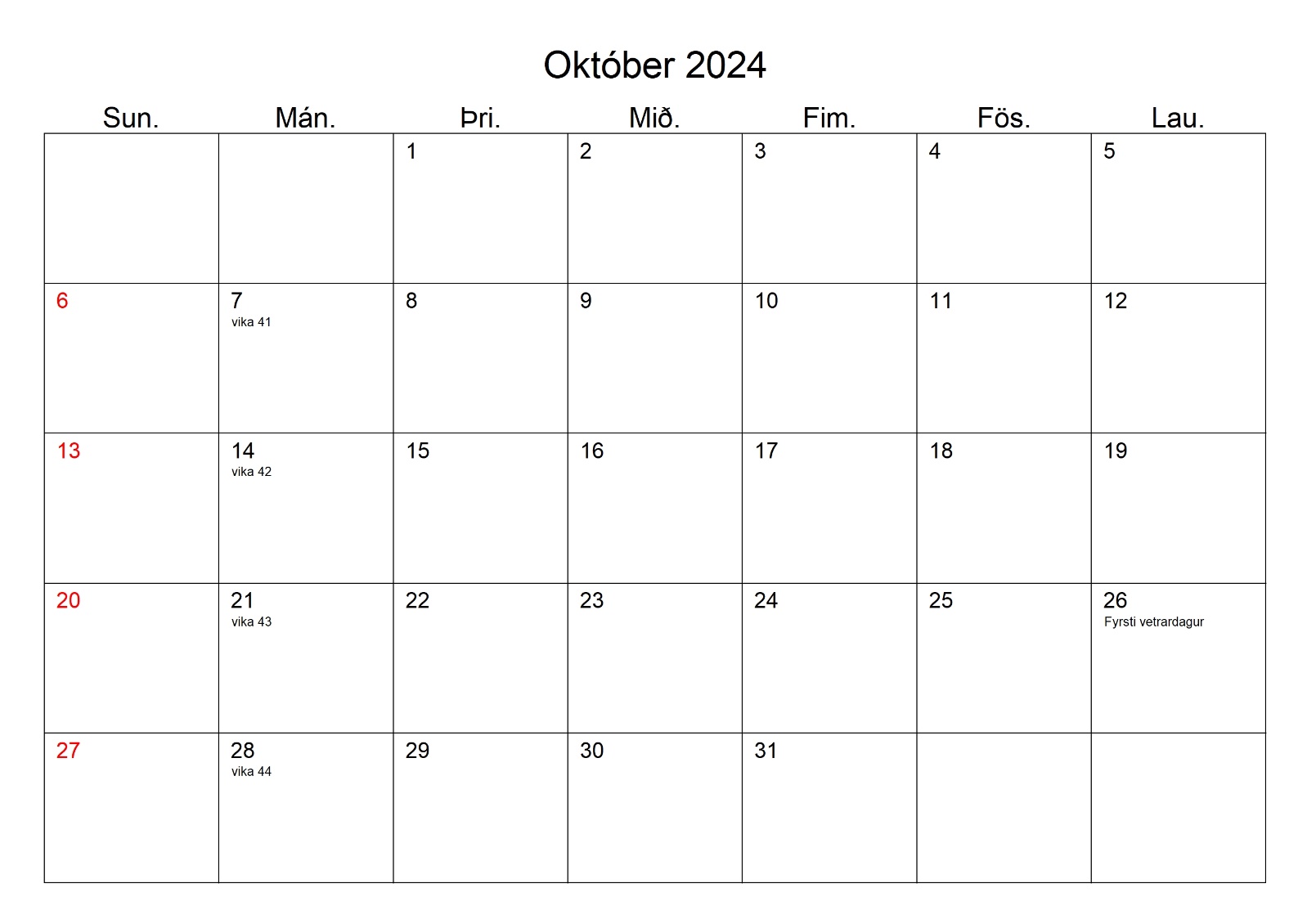 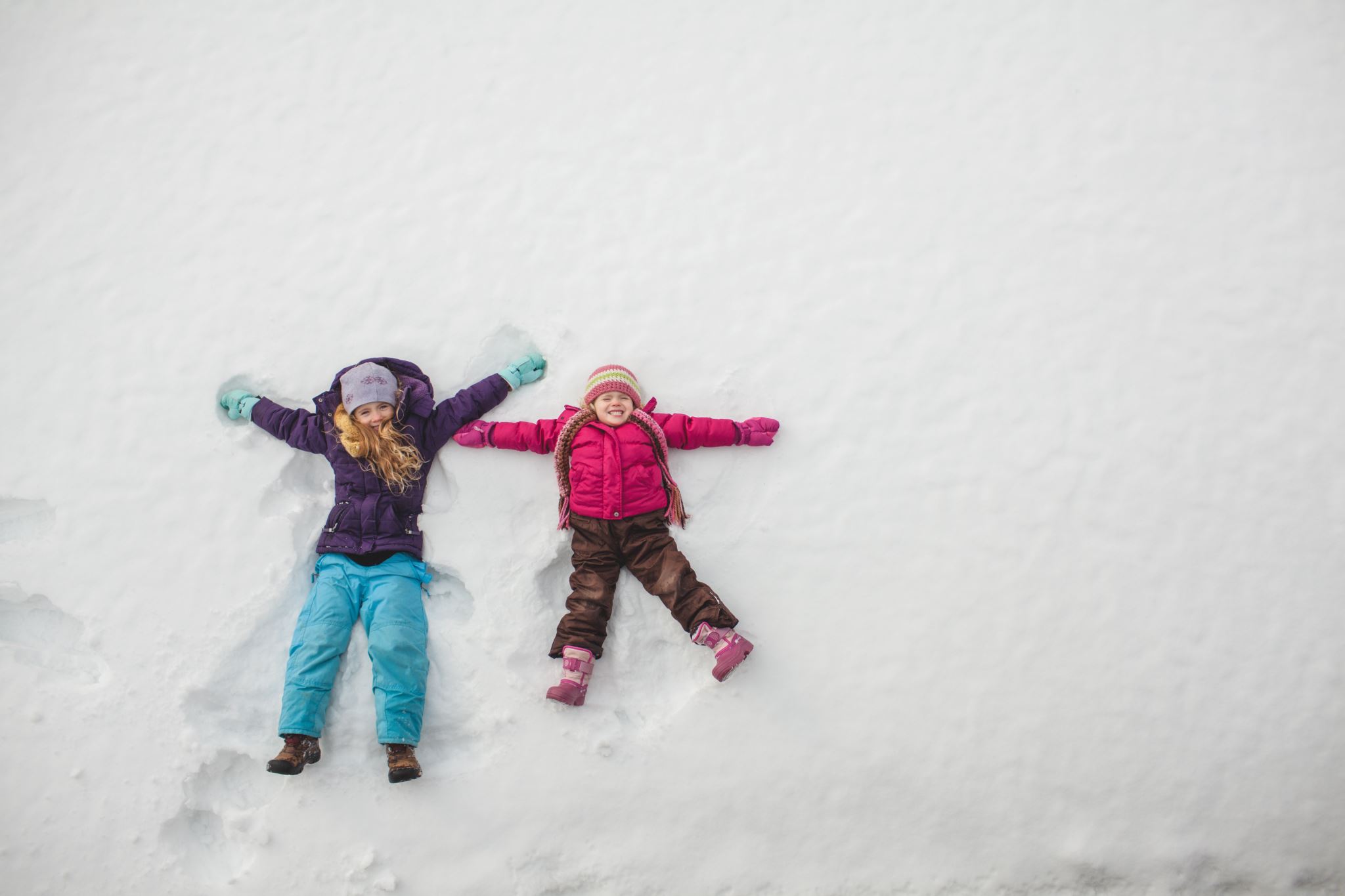 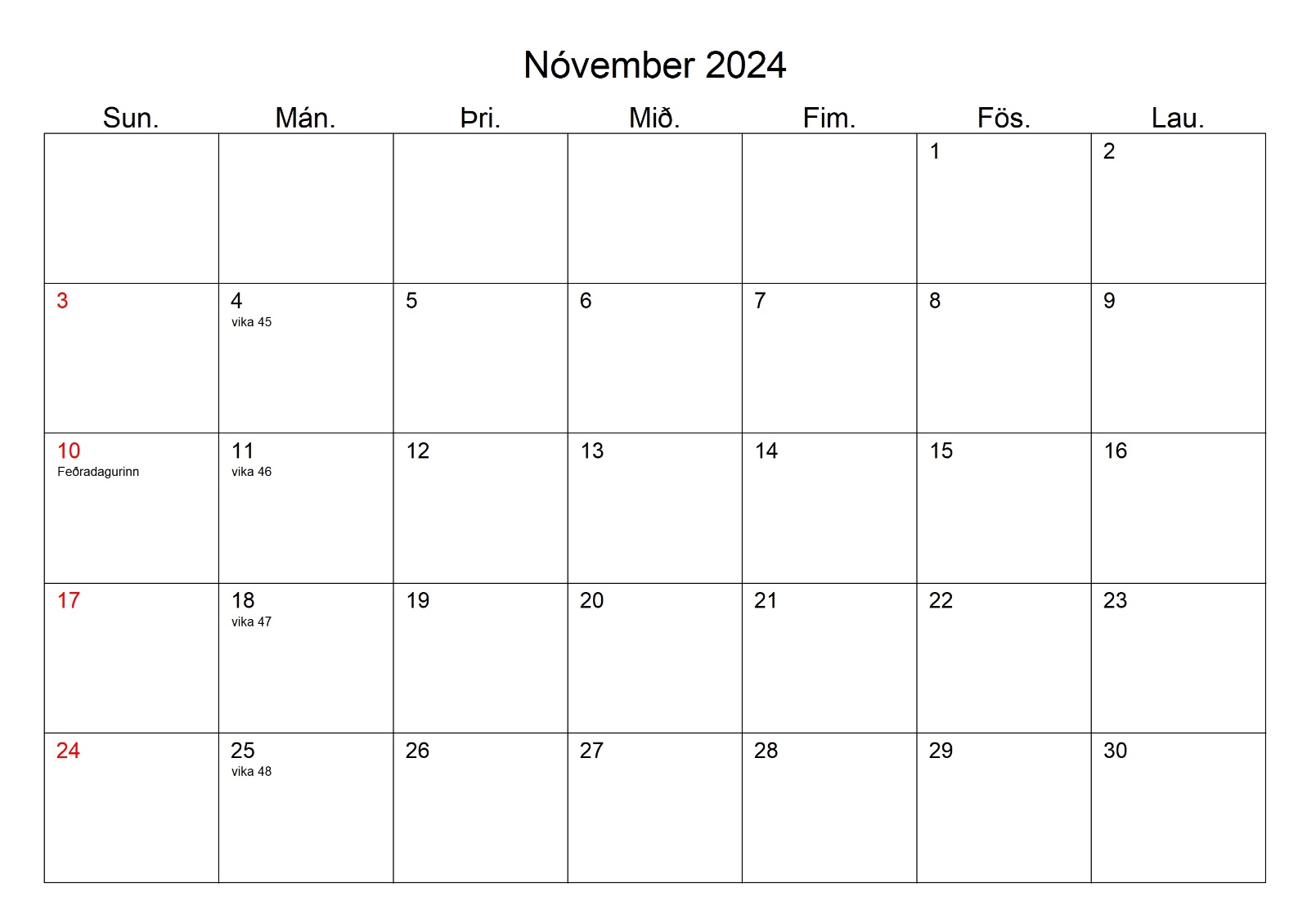 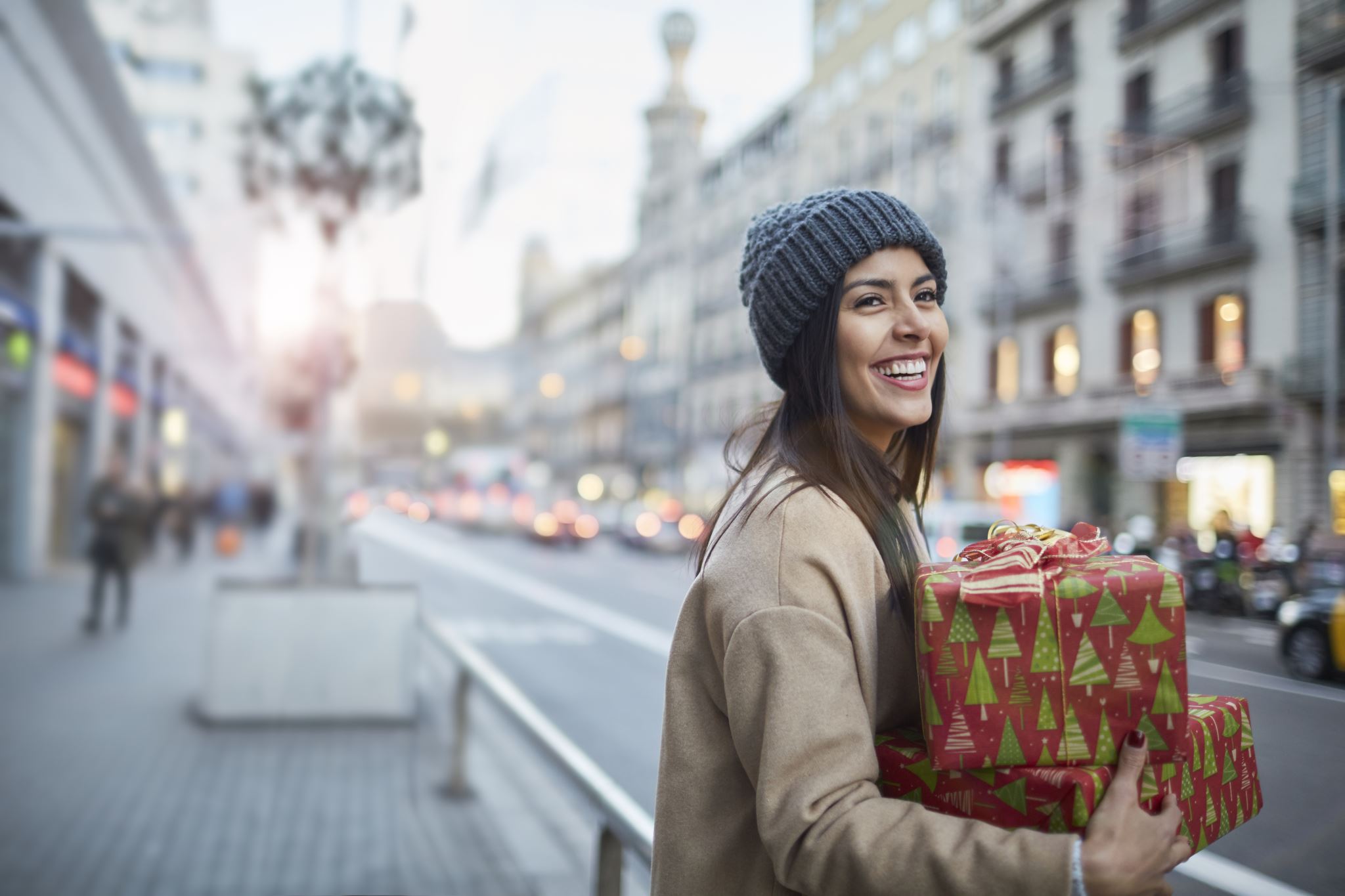 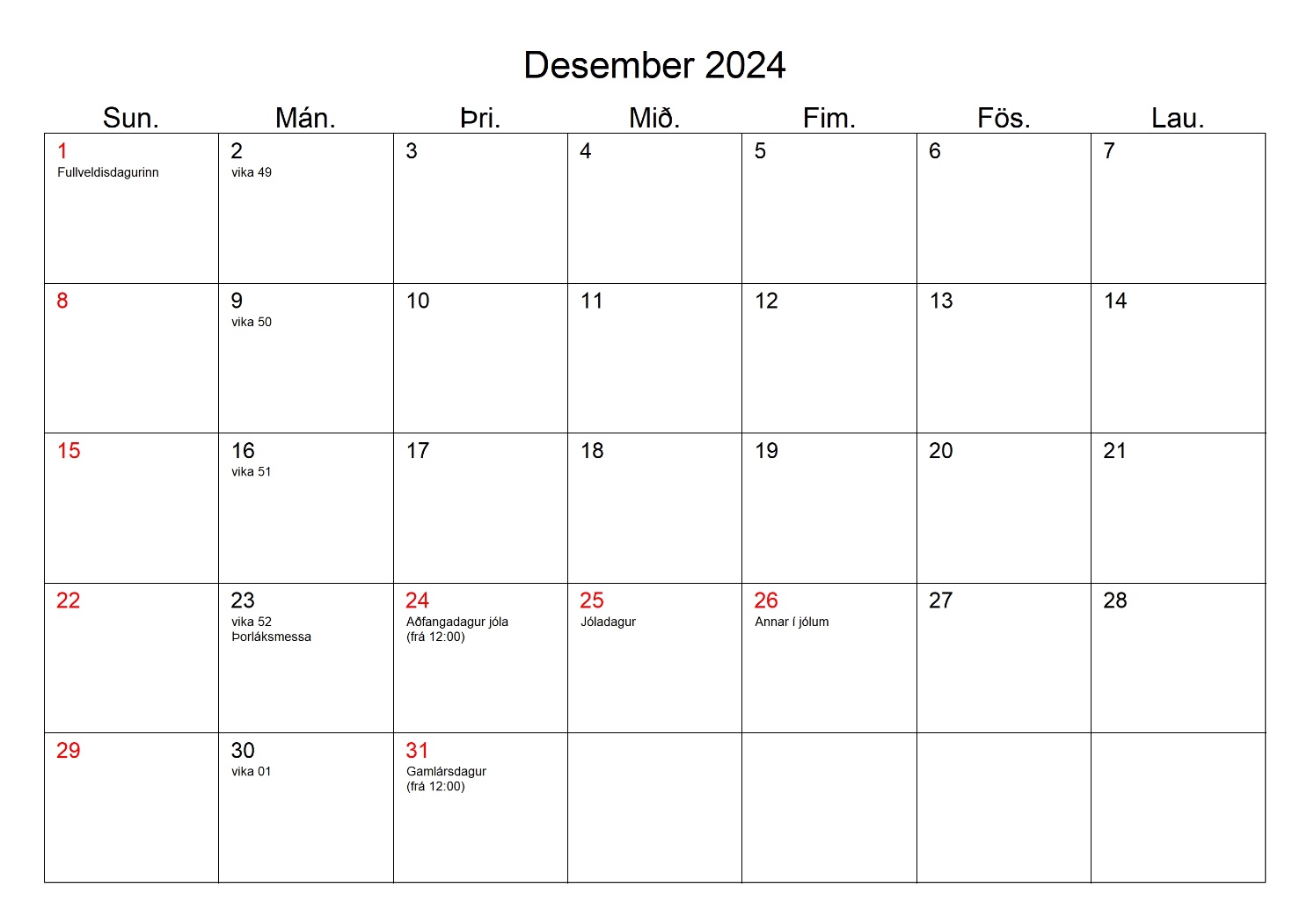 